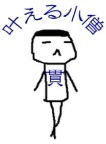 来寺して流す　一霊位1,500円来寺して流す　一霊位1,500円大元寺で代行　一霊位2,000円ふりがな　　　　　　　　　　　　　　　　　　　　　　　　　　　　
施主名　　　　　　　　　　　　　　　　御住所　
　　　　　　　　　　　　　　　　　　　　　　　電話便号　ふりがな　　　　　　　　　　　　　　　　　　　　　　　　　　　　
施主名　　　　　　　　　　　　　　　　御住所　
　　　　　　　　　　　　　　　　　　　　　　　電話便号　ふりがな　　　　　　　　　　　　　　　　　　　　　　　　　　　　
施主名　　　　　　　　　　　　　　　　御住所　
　　　　　　　　　　　　　　　　　　　　　　　電話便号　家先祖供養(仏戒名)　　　　　　　　　　　　　　　信士供養信女供養居士供養大姉供養(仏戒名)　　　　　　　　　　　　　　　信士供養信女供養居士供養大姉供養水子供養(仏戒名)　　　　　　　　　　　　　　　信士供養信女供養居士供養大姉供養(仏戒名)　　　　　　　　　　　　　　　信士供養信女供養居士供養大姉供養俗名(仏・戒名不明)供養(神)　　　　　　　　　　　　 主命追悼刀自命追悼(神)　　　　　　　　　　　　 主命追悼刀自命追悼ふりがな　　　　　　　　　　　　　　　　　　　　　　　　　　　　
施主名　　　　　　　　　　　　　　　　御住所　
　　　　　　　　　　　　　　　　　　　　　　　電話便号　　　　　　ふりがな　　　　　　　　　　　　　　　　　　　　　　　　　　　　
施主名　　　　　　　　　　　　　　　　御住所　
　　　　　　　　　　　　　　　　　　　　　　　電話便号　　　　　　ふりがな　　　　　　　　　　　　　　　　　　　　　　　　　　　　
施主名　　　　　　　　　　　　　　　　御住所　
　　　　　　　　　　　　　　　　　　　　　　　電話便号　　　　　　家先祖供養(仏戒名)　　　　　　　　　　　　　　　信士供養信女供養居士供養大姉供養(仏戒名)　　　　　　　　　　　　　　　信士供養信女供養居士供養大姉供養水子供養(仏戒名)　　　　　　　　　　　　　　　信士供養信女供養居士供養大姉供養(仏戒名)　　　　　　　　　　　　　　　信士供養信女供養居士供養大姉供養俗名(仏・戒名不明)供養(神)　　　　　　　　　　　　 主命追悼刀自命追悼(神)　　　　　　　　　　　　 主命追悼刀自命追悼ふりがな　　　　　　　　　　　　　　　　　　　　　　　　　　　　
施主名　　　　　　　　　　　　　　　　御住所　
　　　　　　　　　　　　　　　　　　　　　　　電話便号　　　　　　ふりがな　　　　　　　　　　　　　　　　　　　　　　　　　　　　
施主名　　　　　　　　　　　　　　　　御住所　
　　　　　　　　　　　　　　　　　　　　　　　電話便号　　　　　　ふりがな　　　　　　　　　　　　　　　　　　　　　　　　　　　　
施主名　　　　　　　　　　　　　　　　御住所　
　　　　　　　　　　　　　　　　　　　　　　　電話便号　　　　　　家先祖供養(仏戒名)　　　　　　　　　　　　　　　信士供養信女供養居士供養大姉供養(仏戒名)　　　　　　　　　　　　　　　信士供養信女供養居士供養大姉供養水子供養(仏戒名)　　　　　　　　　　　　　　　信士供養信女供養居士供養大姉供養(仏戒名)　　　　　　　　　　　　　　　信士供養信女供養居士供養大姉供養俗名(仏・戒名不明)供養(神)　　　　　　　　　　　　 主命追悼刀自命追悼(神)　　　　　　　　　　　　 主命追悼刀自命追悼年間特別供養（別紙参照）一霊位10,000円年間特別供養（別紙参照）一霊位10,000円年間特別祈願（別紙参照）　　一願意1,200円